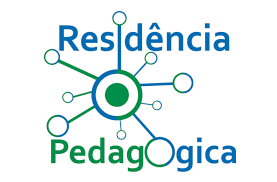 ANEXO IITERMO DE COMPROMISSO (Aluno Bolsista)Eu, __________________________________________________________________, aluno regularmente matriculado (a) no curso de licenciatura em ______________________________________matrícula _________________________, comprometo-me, caso selecionado(a) e contemplado(a) com uma bolsa de Residência Pedagógica/CAPES/UEMA, a participar do programa citado por 18 meses ou até o término do programa, sob a pena da não emissão de certificado de participação.São Luís,	de	de	.Candidato Discente